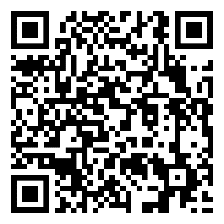 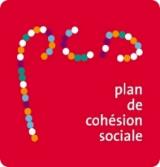 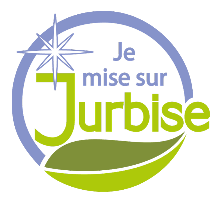 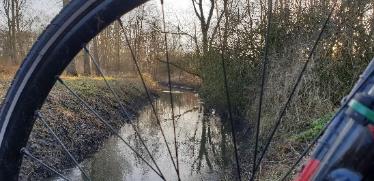 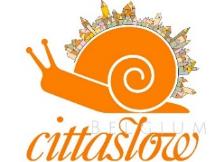 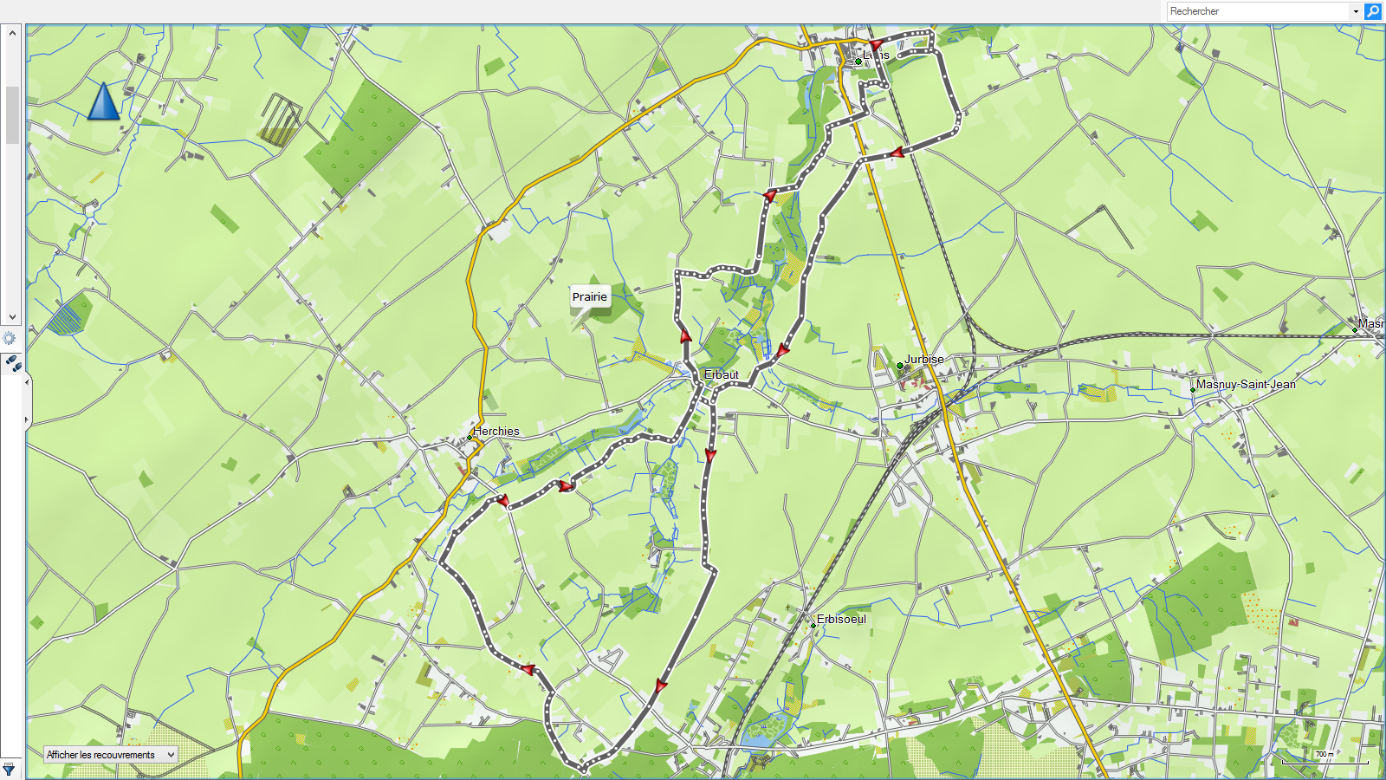 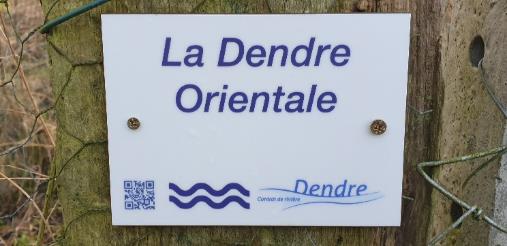 1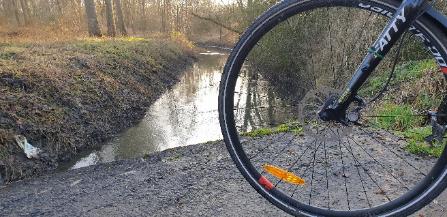 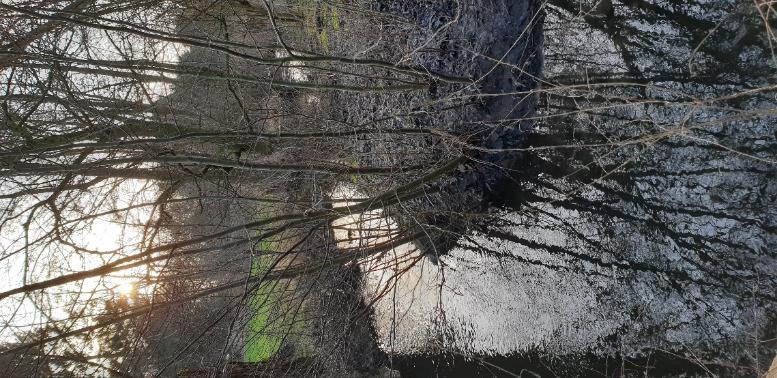 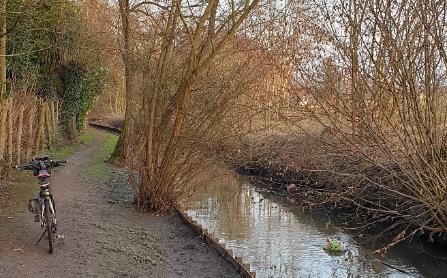 2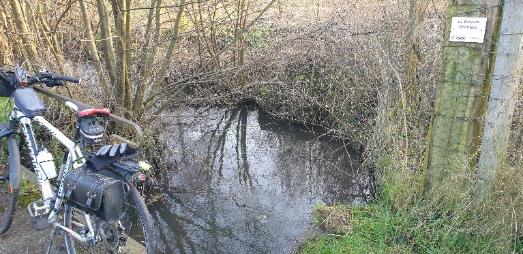 3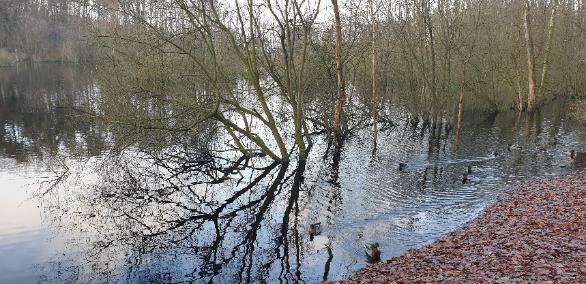 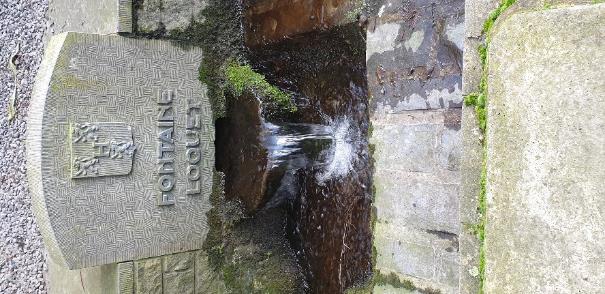 4                    5